CARTA DE COMPROMISOYo, _____________________________, identificado(a) con Documento Nacional de Identidad (DNI)/ Carné de extranjería (CE)/ Pasaporte Nº ___________, con domicilio en                                            ___________________________________________________________________, distrito de ____________________, provincia y departamento de ________________________. ME COMPROMETO A: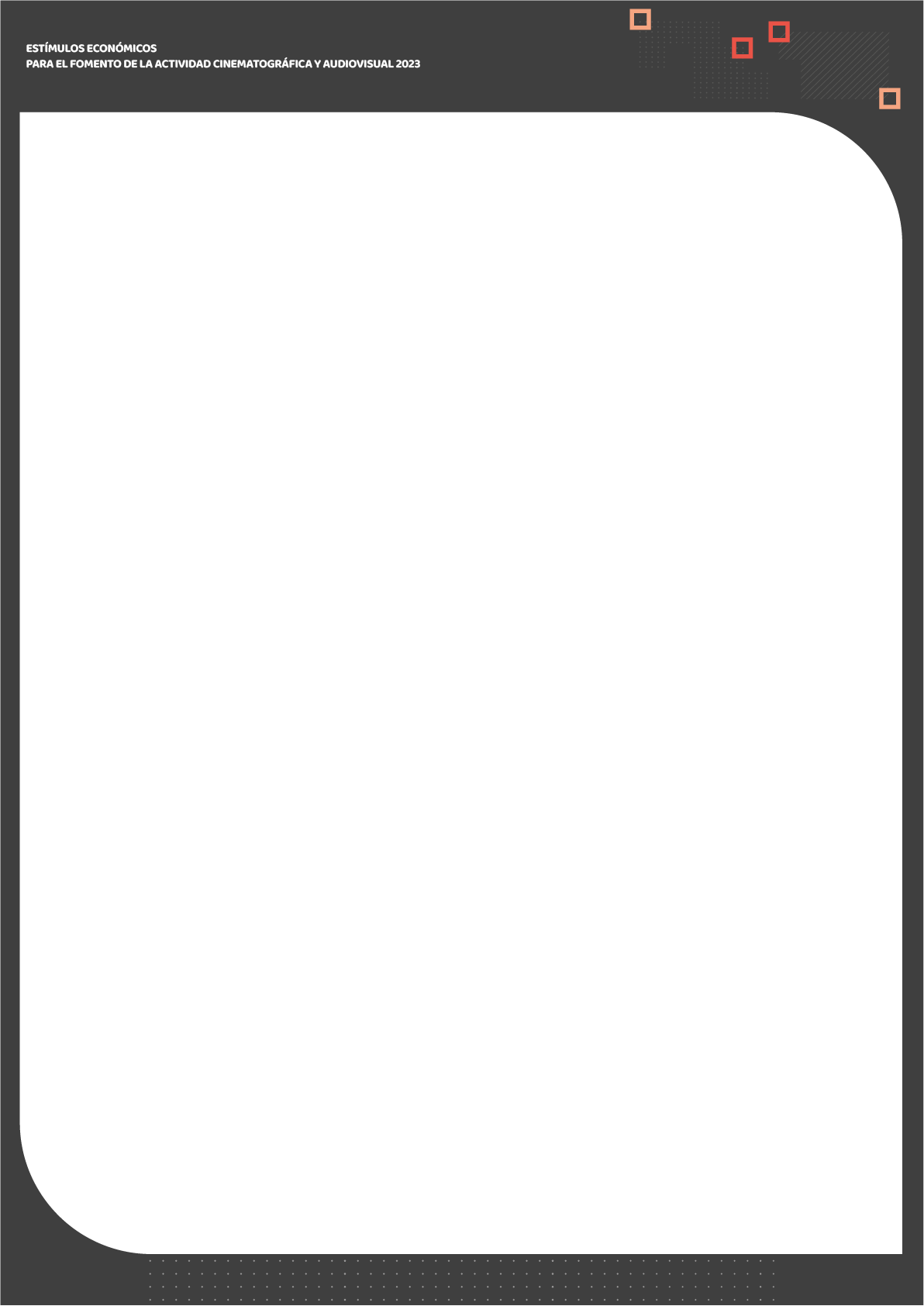 Asistir al evento “_____________________” que se llevará a cabo en ______ (país), como _______(cargo) del proyecto/obra titulado ______________, vinculado a la postulación con código ___________. _______, _____ de _________ de 2023. _______________(Firma)_______________Nombre:                                                                                                                                                                               D.N.I./ CE/Pasaporte N°